Отчет об исполнении национального проекта "Жилье и городская среда" по состоянию на "01" августа 2020 годаНаименование мероприятияОтчетФедеральный проект "Формирование комфортной городской среды"Федеральный проект "Формирование комфортной городской среды"Благоустройство общественных территорий муниципального образования "Город Архангельск"1.Муниципальный контракт на выполнение работ по капитальному ремонту объекта "Сквер имени 12-ой бригады Морской пехоты, в районе КЦ "Маймакса" (Маймаксанский территориальный округ)" от 12.02.2020 № 20000002 заключен с ИП Низамутдинов Родион Ринатович.Цена контракта 1 875 999,60 руб.Дата окончания выполнения работ: 01.09.2020 г.Ход выполнения работ на объекте: Приступили к работам 05.06.2020. Выполнено: завоз материалов в полном объеме; демонтаж сцены; демонтаж а/б покрытия; основание под сцену (вся конструктивная часть); каркас сцены; облицовка помоста и рамы. Выполняется: сварка каркаса лестницы; устройство колонны; подготовка под настил сцены; подготовка под монтаж навеса. Общая готовность 70%.Оценка комплекса мер по работе с подрядчиками (достаточность и полнота применяемых мер для завершения контракта в установленные сроки: достаточно/недостаточно; применены все возможные меры/не применены все возможные меры).Иные муниципальные контракты: Муниципальный контракт от 13.04.2020 № 9-С по оказанию услуги по осуществлению функций строительного контроля за выполнением работ по капитальному ремонту объектов благоустройства муниципального образования "Город Архангельск" в Северном, Маймаксанском и Ломоносовском территориальных округах заключен с СК "Дельта-Строй".Цена контракта 299 700 руб.Дата окончания выполнения работ: до полного исполнения принятых на себя обязательств. Ход выполнения работ: в работе.Муниципальный контракт от 15.04.2020 № 11-С по оказанию услуги по проведению экспертизы на выполнение работ по капитальному ремонту объектов благоустройства муниципального образования "Город Архангельск" заключен с ООО "Технадзор+" Цена контракта 299 700 руб.Дата окончания выполнения работ: до полного исполнения Сторонами принятых на себя обязательств. Ход выполнения работ: в работе.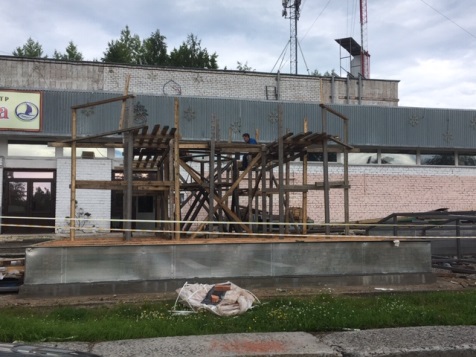 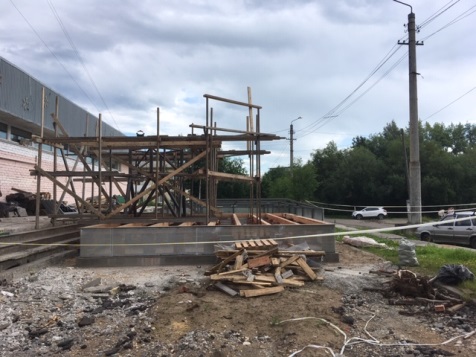 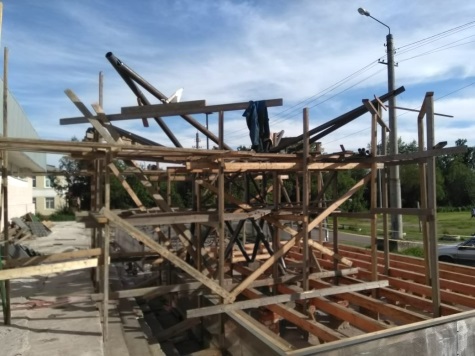 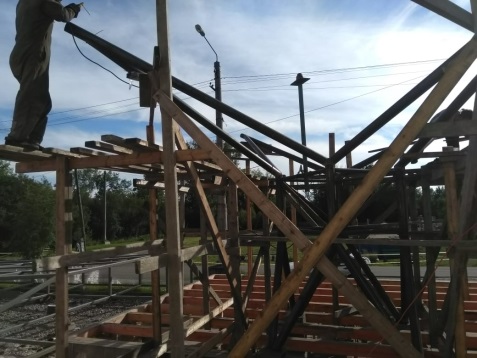 2. Муниципальный контракт на выполнение работ по капитальному ремонту объекта "Сквер на пересечении ул. Русанова – просп. Ленинградского" от 25.02.2020 № 20000007 заключен с ООО "Желдорсервис ".Цена контракта 38 323 401,50 руб.Дата окончания выполнения работ: 01.09.2020 г.Ход выполнения работ на объекте: подготовительные работы (ремонт площадок и тротуаров с 01.04.2020 по 31.07.2020). С 13.05.2020 приступили к работе. Выполнены: разбивка участка; демонтажные работы - разборка детского оборудования; демонтаж бортового камня; разборка дорожек; укладка геотекстиля и георешетки; кабельные трассы проложены; закладные под световые опоры заложены. Выполняется: установка бортового камня; отсыпка песком и щебнем; ведется устройство основания под дорожки; укладка брусчатки; устройство конструкций цветника и сцены (ж/б). Отставание от ГПР. Общая готовность 45%.Общее отставание от календарного графика: 15 днейПринимаемые меры по работе с подрядчиком по вопросу отставания от графика: проведено совещание.Оценка комплекса мер по работе с подрядчиками (достаточность и полнота применяемых мер для завершения контракта в установленные сроки: достаточно/недостаточно; применены все возможные меры/не применены все возможные меры). Иные муниципальные контракты: Муниципальный контракт от 14.04.2020 № 10-С по оказанию услуги по осуществлению функций строительного контроля за выполнением работ по капитальному ремонту объектов благоустройства муниципального образования "Город Архангельск" заключен с ООО "АрхСтройЗаказ".Цена контракта 299 700 руб.Дата окончания выполнения работ: до полного исполнения принятых на себя обязательств. Ход выполнения работ: в работе.Муниципальный контракт от 15.04.2020 № 11-С по оказанию услуги по проведению экспертизы на выполнение работ по капитальному ремонту объектов благоустройства муниципального образования "Город Архангельск" заключен с ООО "Технадзор+". Цена контракта 299700  руб.Дата окончания выполнения работ: до полного исполнения Сторонами принятых на себя обязательств. Ход выполнения работ: в работе.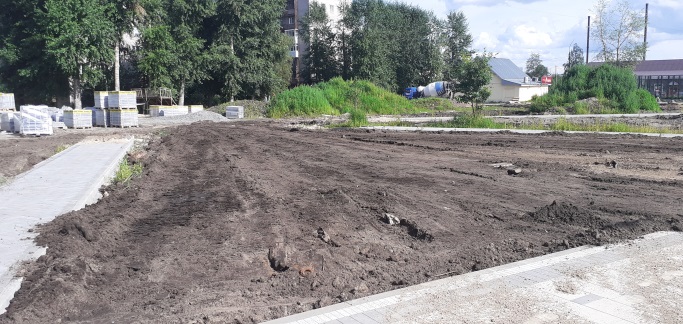 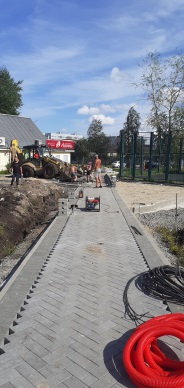 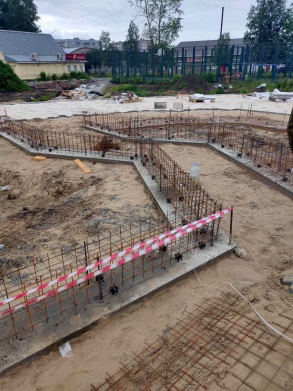 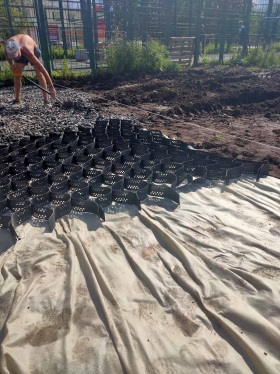 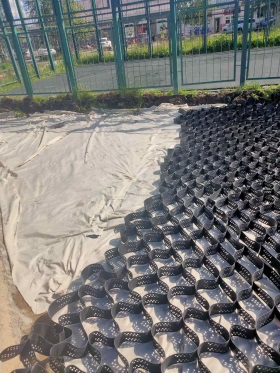 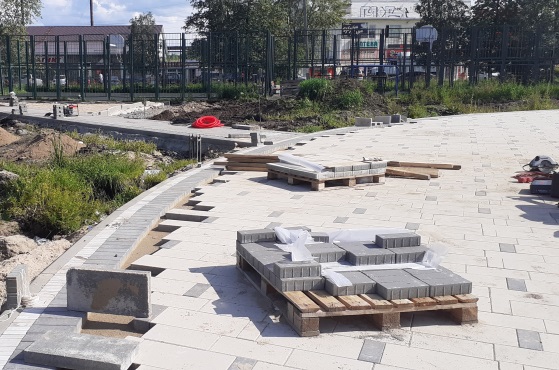 Муниципальный контракт на выполнение работ по капитальному ремонту объекта "Сквер по ул. Воронина, 32 (территориальный округ Варавино-Фактория)"  от 28.02.2020 № 20000005 заключен с ООО " АЛЬТА-СТРОЙ ".Цена контракта 6 660 145,13 руб.Дата окончания выполнения работ: 01.09.2020 г.Ход выполнения работ на объекте: Бригада из г. Ярославль приступила к работам 25.05.2020. Выполнено: посев газонов; дорожки из плитки; монтаж бортового камня; проложены кабельные трассы; подготовка тротуаров под асфальтирование; подготовка площадок под резиновое покрытие; подготовка площадок (детских) под верхнее покрытие; установлено ограждения спорт площадки; уличное освещение. Выполняется: устройство а/б покрытия; устройство фундаментов под опоры освещения и баскетбольные щиты. Общая готовность 80%.Общее отставание от календарного графика: нет.Принимаемые меры по работе с подрядчиком по вопросу отставания от графика: Оценка комплекса мер по работе с подрядчиками (достаточность и полнота применяемых мер для завершения контракта в установленные сроки: достаточно/недостаточно; применены все возможные меры/не применены все возможные меры). Иные муниципальные контракты: Муниципальный контракт от 14.04.2020 № 10-С по оказанию услуги по осуществлению функций строительного контроля за выполнением работ по капитальному ремонту объектов благоустройства муниципального образования "Город Архангельск" заключен с ООО "АрхСтройЗаказ".Цена контракта 299 700 руб.Дата окончания выполнения работ: до полного исполнения принятых на себя обязательств. Ход выполнения работ: в работе.Муниципальный контракт от 15.04.2020 № 11-С по оказанию услуги по проведению экспертизы на выполнение работ по капитальному ремонту объектов благоустройства муниципального образования "Город Архангельск" заключен с ООО "Технадзор+". Цена контракта 299 700 руб.Дата окончания выполнения работ: до полного исполнения Сторонами принятых на себя обязательств. Ход выполнения работ: в работе.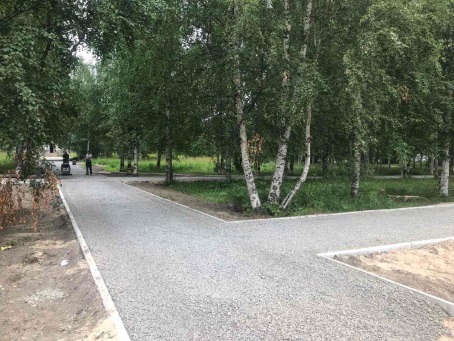 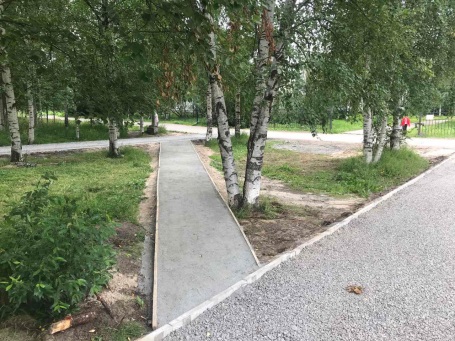 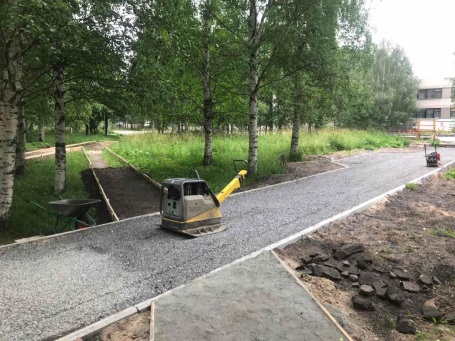 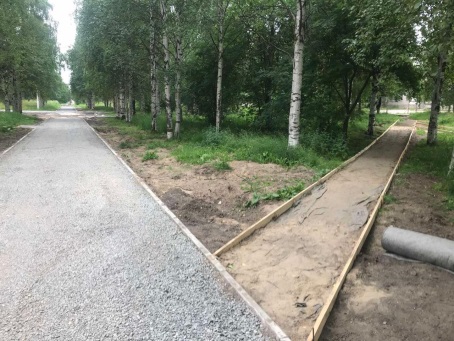 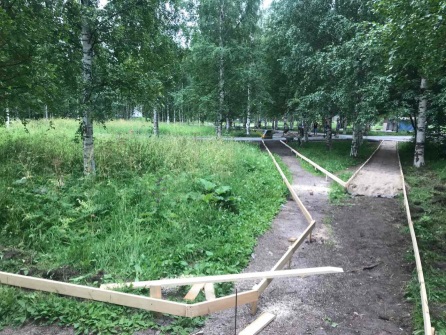 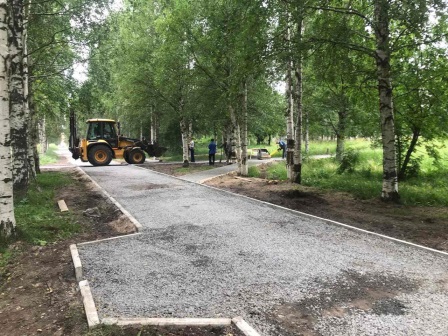 Муниципальный контракт на выполнение работ по капитальному ремонту объекта " Общественная территория по адресу ул. Дачная, 38, 40 – ул. Воронина, 53, 55 (территориальный округ Майская горка)" от 11.03.2020 
№ 20000003 заключен с ООО "Хоттабыч".Цена контракта 2 900 317,16 руб.Дата окончания выполнения работ: 01.09.2020 г.Ход выполнения работ на объекте: с 01.05.2020 приступили к работе, проводятся строительно-монтажные работы и работы по наружному освещению. Выполнена съемка участка, разборка оборудования и планировка территории, демонтаж бортовых камней, асфальта, подготовка под посев газона. Выкопана траншея под кабель, прокладывают кабель для освещения. Завезли песок и щебень. Выполняются подстилающие слои из песка и щебня. Выполнение 45%.Общее отставание от календарного графика – 30 дней.Принимаемые меры по работе с подрядчиком по вопросу отставания от графика: составление актов.Оценка комплекса мер по работе с подрядчиками (достаточность и полнота применяемых мер для завершения контракта в установленные сроки: достаточно/недостаточно; применены все возможные меры/не применены все возможные меры).Иные муниципальные контракты: Муниципальный контракт от 14.04.2020 № 10-С по оказанию услуги по осуществлению функций строительного контроля за выполнением работ по капитальному ремонту объектов благоустройства муниципального образования "Город Архангельск" заключен с ООО "АрхСтройЗаказ"Цена контракта 299 700 руб.Дата окончания выполнения работ: до полного исполнения принятых на себя обязательств. Ход выполнения работ: в работе.Муниципальный контракт от 15.04.2020 № 11-С по оказанию услуги по проведению экспертизы на выполнение работ по капитальному ремонту объектов благоустройства муниципального образования "Город Архангельск" заключен с  ООО "Технадзор+". Цена контракта 299 700 руб.Дата окончания выполнения работ: до полного исполнения Сторонами принятых на себя обязательств. Ход выполнения работ: в работе.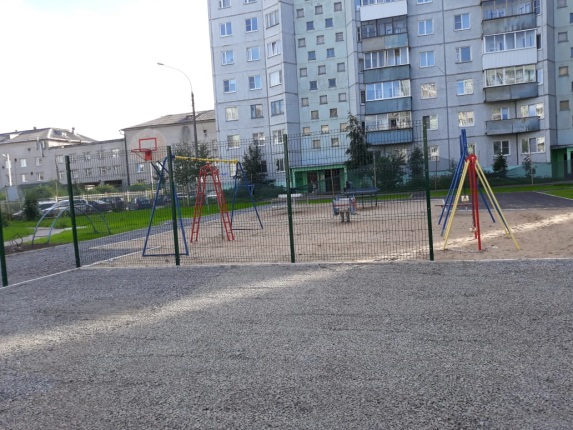 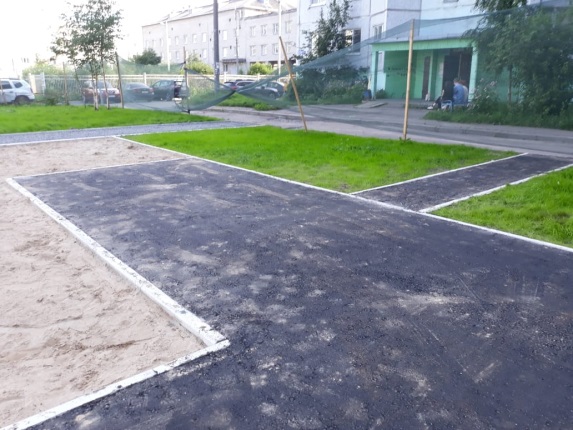 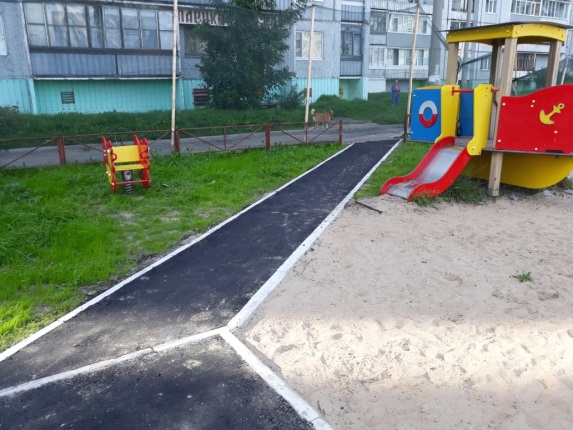 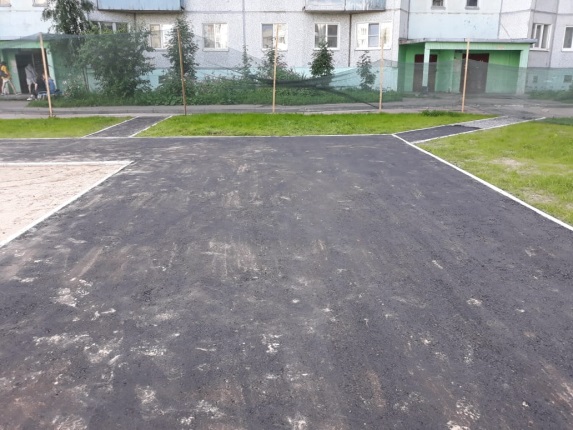 Муниципальный контракт на выполнение работ по капитальному ремонту объекта "Общественная территория в границах домов № 104, 106, 108 по ул. Воскресенской; № 32 по ул. Шабалина (Ломоносовский территориальный округ)" от 28.02.2020 № 20000004 заключен с ООО "Хоттабыч".Цена контракта 10 138 968,94 руб.Дата окончания выполнения работ: 01.09.2020 г.Ход выполнения работ: бригада из г. Ярославль приступила к работам 25.05.2020. Выполнено: съемка/разбивка участка; изменены размеры парковочных площадок; получено согласование от ТГК-2 16.06.2020 и Архоблгаза 19.06.2020; кабельные трассы в траншеях; демонтаж дорожных плит. Выполняется: планировка территории; устройство основания под покрытие дорожек/площадок; установка бортового камня. Отставание от ГПР. Общая готовность 40%.Общее отставание от календарного графика – 30 дней.Принимаемые меры по работе с подрядчиком по вопросу отставания от графика: составление актов.Оценка комплекса мер по работе с подрядчиками (достаточность и полнота применяемых мер для завершения контракта в установленные сроки: достаточно/недостаточно; применены все возможные меры/не применены все возможные меры).Иные муниципальные контракты: Муниципальный контракт от 13.04.2020 № 9-С по оказанию услуги по осуществлению функций строительного контроля за выполнением работ по капитальному ремонту объектов благоустройства муниципального образования "Город Архангельск" в Северном, Маймаксанском и Ломоносовском территориальных округах заключен с СК "Дельта- Строй".Цена контракта 299 700 руб.Дата окончания выполнения работ: до полного исполнения принятых на себя обязательств. Ход выполнения работ: в работе.Муниципальный контракт от 15.04.2020 № 11-С по оказанию услуги по проведению экспертизы на выполнение работ по капитальному ремонту объектов благоустройства муниципального образования "Город Архангельск" заключен с  ООО "Технадзор+" Цена контракта 299 700 руб.Дата окончания выполнения работ: до полного исполнения Сторонами принятых на себя обязательств. Ход выполнения работ: в работе.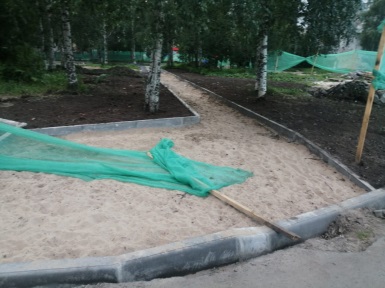 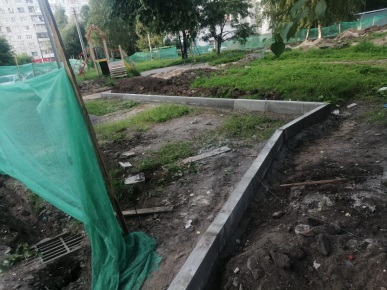 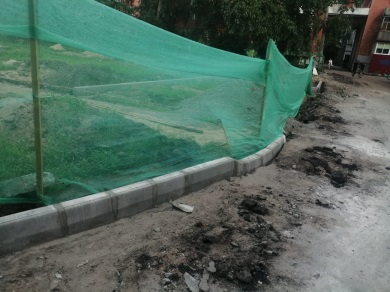 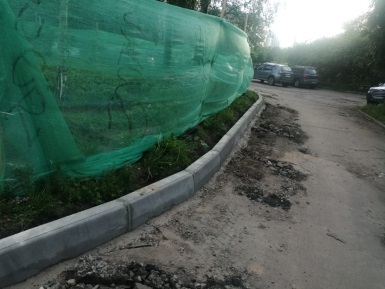 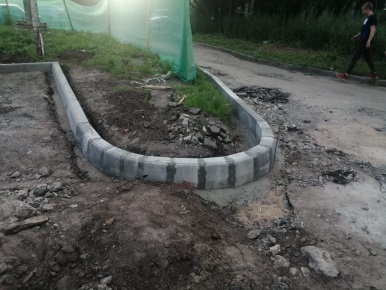 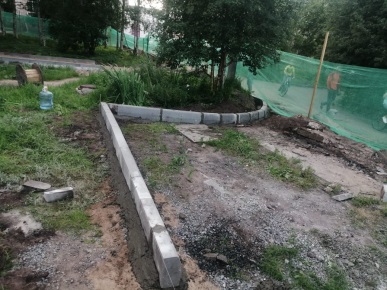 Муниципальный контракт на выполнение работ по капитальному ремонту объекта "Общественная территория, расположенная вблизи дома 
№ 28 по ул. Партизанской (Северный территориальный округ)" от 13.02.2020 № 20000001 заключен с ЗАО "Северная роза".Цена контракта 15252829,99 руб.Дата окончания выполнения работ: 01.09.2020 г.Ход выполнения работ на объекте: С 30.04.2020 (после схода снежного покрова) приступили к работам. Выполнено: разбивка/планировка участка; демонтаж подземных фундаментов; разборка дорожек; установка светильников (в т.ч. опоры, кабельные трассы, подключение); бетонирование площадок под резиновое покрытие; установка ограждения; установка детских снарядов; отсыпка спецсмесью. Выполняется: установка бортового камня, отсыпка щебнем, укладка геотекстиля, укладка брусчатки, устройство . Общая готовность 85%.Общее отставание от календарного графика - нет.Принимаемые меры по работе с подрядчиком по вопросу отставания от графика:Оценка комплекса мер по работе с подрядчиками (достаточность и полнота применяемых мер для завершения контракта в установленные сроки: достаточно/недостаточно; применены все возможные меры/не применены все возможные меры).Иные муниципальные контракты: Муниципальный контракт от 13.04.2020 № 9-С по оказанию услуги по осуществлению функций строительного контроля за выполнением работ по капитальному ремонту объектов благоустройства муниципального образования "Город Архангельск" в Северном, Маймаксанском и Ломоносовском территориальных округах заключен с СК "Дельта-Строй".Цена контракта 299 700 руб.Дата окончания выполнения работ: до полного исполнения принятых на себя обязательств. Ход выполнения работ: в работе.Муниципальный контракт от 15.04.2020 № 11-С по оказанию услуги по проведению экспертизы на выполнение работ по капитальному ремонту объектов благоустройства муниципального образования "Город Архангельск" заключен с  ООО "Технадзор+" Цена контракта 299 700 руб.Дата окончания выполнения работ: до полного исполнения Сторонами принятых на себя обязательств. Ход выполнения работ: в работе.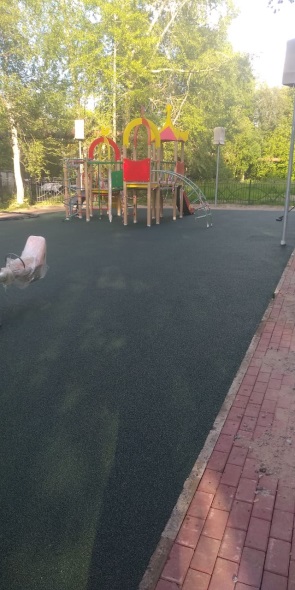 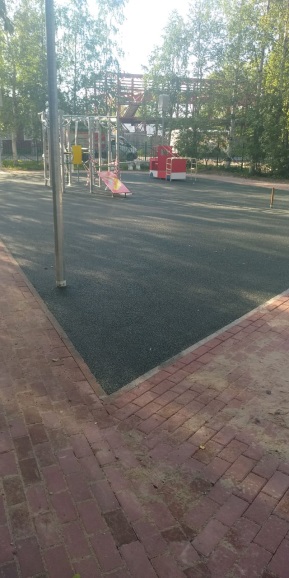 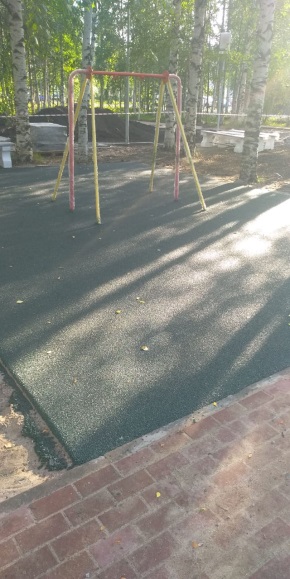 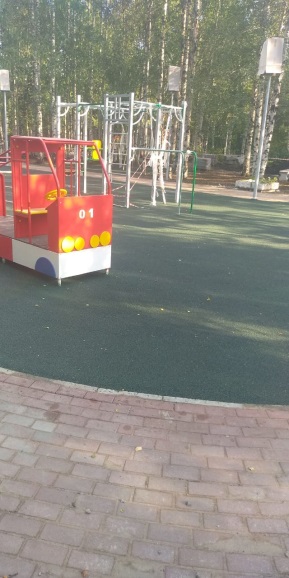 Общественная территория у Исакогорского детско-юношеского центра, ул. Ленинская, 16 (Исакогорский и Цигломенский территориальный округ).Муниципальный контракт от 08.05.2020 № 22  заключен с ООО "Хоттабыч".Цена муниципального контракта 23 832 058,89 руб. Общее отставание от календарного графика - нет.Ход выполнения работ на объекте: с 01.06.2020 приступали к работе, выполнена геодезическая съемка, получение согласований и ордера, изменение проекта до 23.06.2020 (проблема грунтов). Ведется выторфовка территории (85%), вывоз торфа (50%). Планируется завоз дорожных плит. Принято решение о переносе спортивных площадок (доп. работы) согласование МУП "Водоочистка и МУП "Архкомхоз" получено, измененный проект направлен подрядчику, работа продолжается. Новая разбивка территории по измененному проекту. 04.08.2020 планируется завоз песка. Отставание от ГПР. Выполнение 5%. Иные муниципальные контракты: Муниципальный контракт от 13.04.2020 № 12  по оказанию услуги по проведению технического контроля за выполнением работ по благоустройству объекта "Общественная территория у Исакогорского детско-юношеского центра ул. Ленинская, 16 (Исакогорский и Цигломенский территориальный округ)" заключен с ООО "Архстройзаказ".Цена контракта 99 000,00 руб. Дата окончания выполнения работ: до полного исполнения принятых на себя обязательств. Ход выполнения работ: в работе.Муниципальный контракт от 13.04.2020 № 13 по оказанию услуги по проведению экспертизы на выполнение работ по  благоустройству объекта "Общественная территория у Исакогорского детско-юношеского центра ул.Ленинская, 16 (Исакогорский и Цигломенский территориальный округ)"  заключен с ООО "Технадзор+".Цена контракта  37 000,00 руб.Дата окончания выполнения работ: до полного исполнения Сторонами принятых на себя обязательств. Ход выполнения работ: в работе.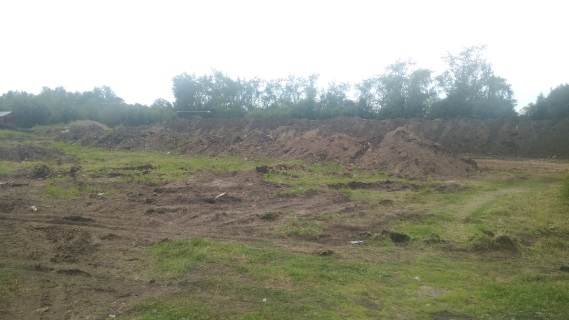 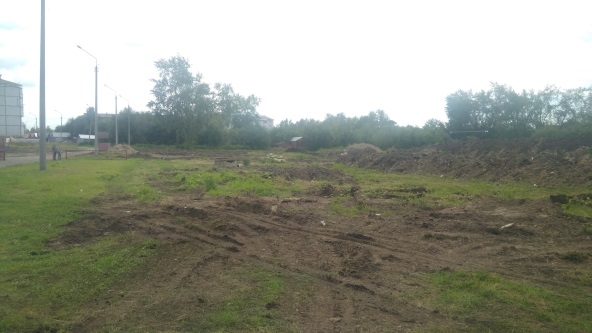 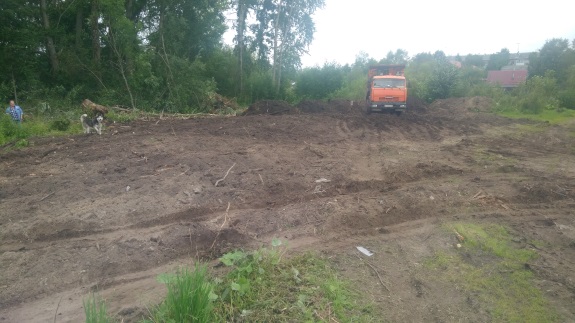 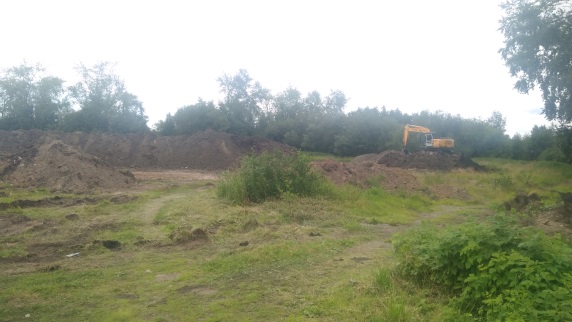 Набережная Северной Двины (от "Праги" до Железнодорожного моста) - 40 139,1 тыс. руб.Начата аукционная процедура, извещение размещено 06.07.2020, проведение аукциона запланировано на 17.07.2020. Заключение МК запланировано на 03.08.2020. Извещение размещено.Набережная Северной Двины (от ул. Володарского до Морского музея) - 53 000,0 тыс. руб.;Проект от департамента градостроительства передан в ДТС 08.07.2020, ведется разработка сметной документации до 15.07.2020. 03.08.2020 – запланировано проведение аукциона.Благоустройство дворовых территорий муниципального образования 
"Город Архангельск"В 2020 году планируется благоустройство 16 дворовых территорий:1. ул. Тимме Я., д.12, ул. Тимме Я., д. 10, корп. 1, ул. Воскресенская, 
д. 114 – 5 600,0 тыс. рублей. Муниципальный контракт от 10.06.2020 № 13 с ООО "ВИТАЛ-КОНТРАКТ", цена МК 5 400 000,00 руб. Срок завершения работ: 01.10.2020.Ход выполнения работ на объекте: Заключен МК 10.06.2020. Передача площадки 15.06.2020. К работам приступили 13.07.2020. Разбивка территории выполнена. Ведется установка бортового камня, устройство подстилающих слоев для парковок, завоз материалов. Внесено изменение в проект по расстановке оборудования. Выполнение 7%.Иные муниципальные контракты: Муниципальный контракт от 03.04.2020 № 10  по оказанию услуги по проведению технического контроля  заключен с ООО "АрхСтройЗаказ".Цена контракта 200 000,00 руб. Дата окончания выполнения работ: до полного исполнения принятых на себя обязательств. Ход выполнения работ: в работе.Оценка комплекса мер по работе с подрядчиками (достаточность и полнота применяемых мер для завершения контракта в установленные сроки: достаточно/недостаточно; применены все возможные меры/не применены все возможные меры).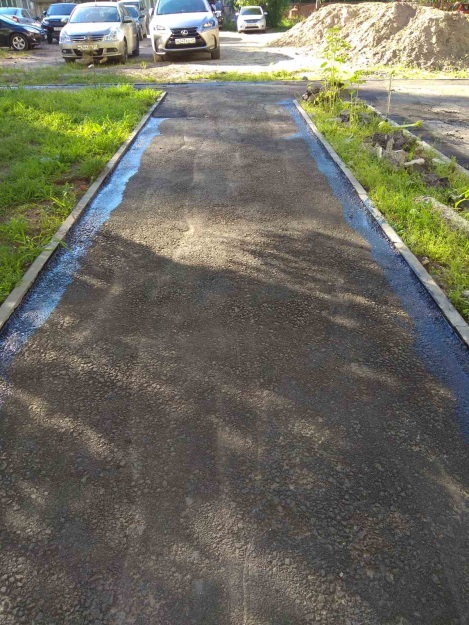 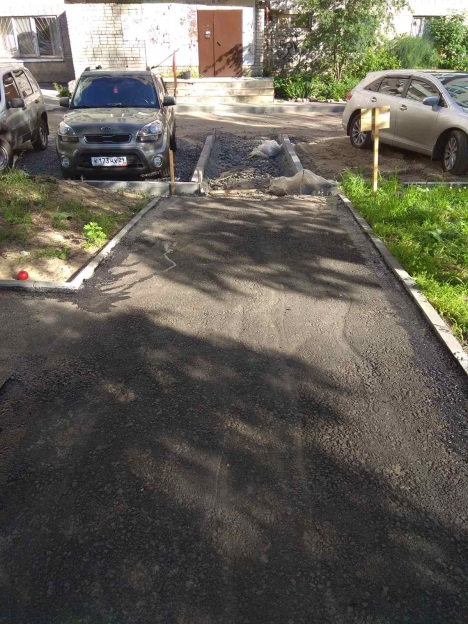 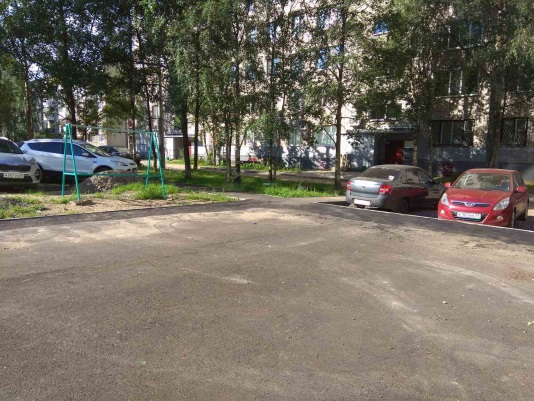 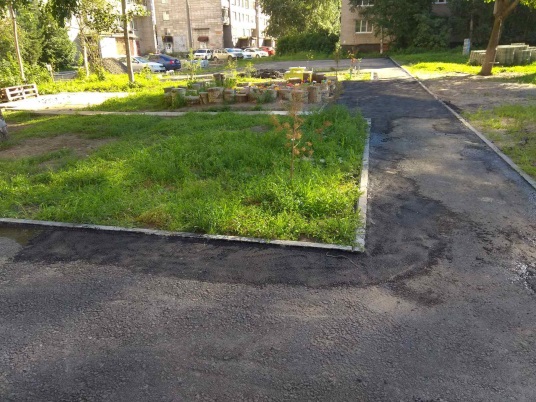 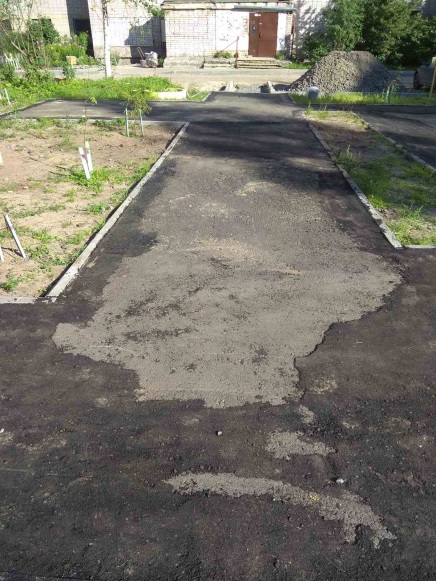 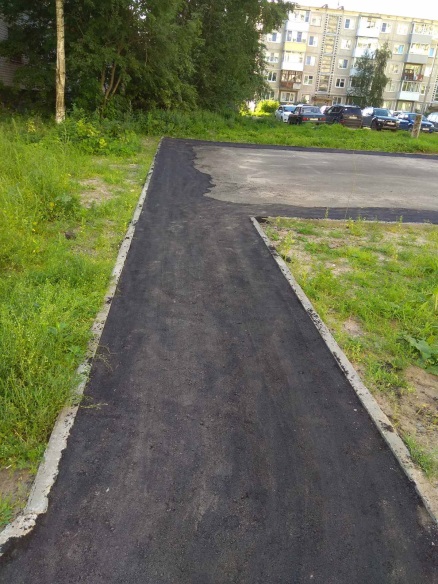 2. ул. Гагарина, д. 14, корп. 1 – 2 142,4 тыс. рублей; Муниципальный контракт от 06.05.2020 № 13-М с ООО "АВА-ГРУПП", цена МК 1 957 216,48 руб. Срок завершения работ: 01.10.2020.Ход выполнения работ на объекте: Выполнен демонтаж бортового камня, установка бортового камня, фрезеровка асфальта, завершение работ по устройству основания из щебня в соответствии с графиком. На след. неделе планируется устройство асфальта. Выполнение 55%.Иные муниципальные контракты: Муниципальный контракт от 06.05.2020 № 16-М  по оказанию услуги по проведению технического контроля  заключен с ООО "АрхСтройЗаказ".Цена контракта 80 000,00 руб. Дата окончания выполнения работ: до полного исполнения принятых на себя обязательств. Ход выполнения работ: в работе.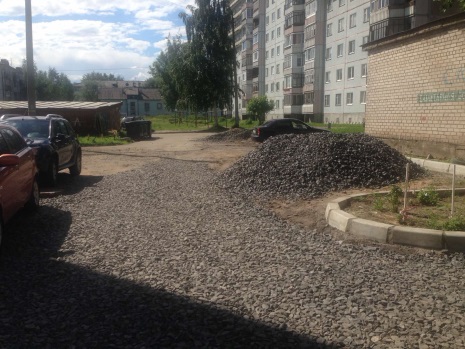 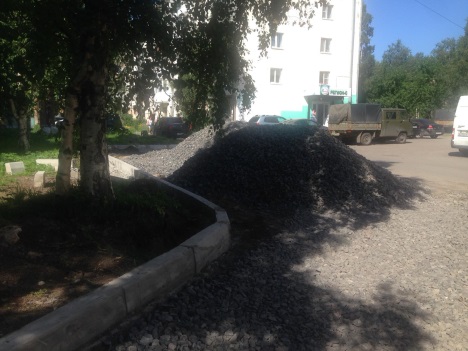 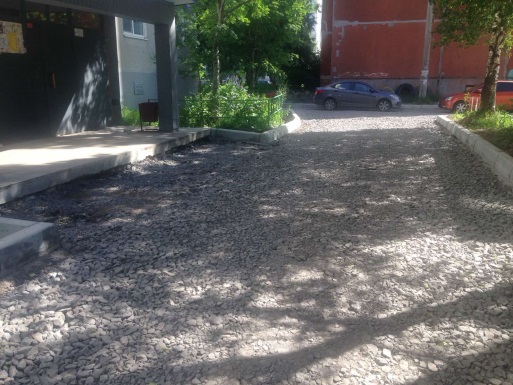 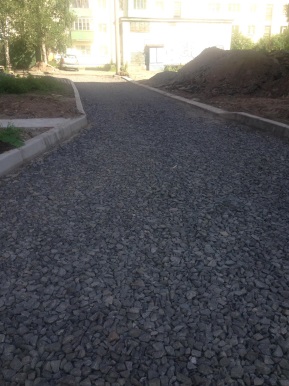 3. Лахтинское шоссе, д. 26 – 2 156,1 тыс. рублей; Муниципальный контракт от 07.05.2020 № 20 с ООО "СЕВЕРСТРОЙСЕРВИС", цена МК 2 026 034,00 руб. Срок завершения работ: 01.10.2020.Ход выполнения работ на объекте: с 25.05.2020 завоз инструментов и материалов, выполнена разбивка участка,выполнен демонтаж бортовых камней, уборка колес, свод деревьев, завершена  установка бортового каменя, завершена разборка асфальта, ведется отсыпка песком и щебнем, их оплотнение. Выполнение 85%.Иные муниципальные контракты: Муниципальный контракт от 20.04.2020 № 14  по оказанию услуги по проведению технического контроля  заключен с ООО "Инженерная Компания".Цена контракта 60 000,00 руб. Дата окончания выполнения работ: до полного исполнения принятых на себя обязательств. Ход выполнения работ: в работе.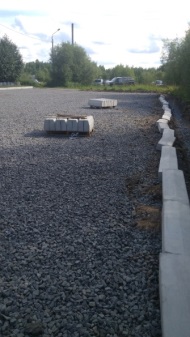 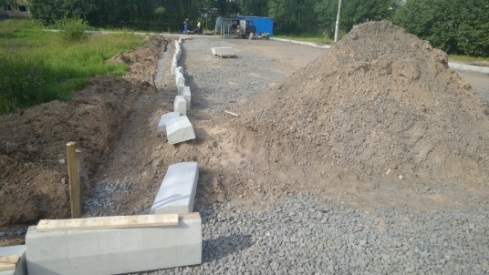 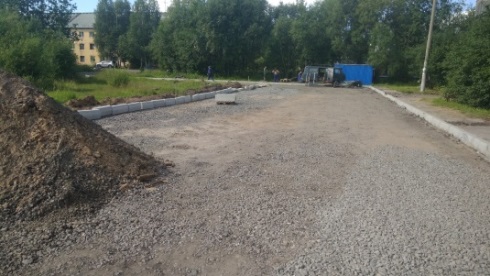 4. ул. Целлюлозная, д. 20 – 2 683,3 тыс. рублей; Муниципальный контракт от 08.05.2020 № 8 с ИП БУТОРИНА ЮЛИЯ СЕРГЕЕВНА, цена МК  1 999 448,70 руб. Срок завершения работ: 01.10.2020. Ход выполнения работ на объекте: с 15.05.2020 произведен свод деревьев полностью, предварительная разметка участка с геодезией выполнена,  с 22.06.2020 приступили к демонтажным работам. Выполнено: установка бортового камня, подстилающий слой из песка из щебня, асфальтирование, установлены скамейки и урны, перенесена контейнерная площадка. Выполнение 98%.Иные муниципальные контракты: Муниципальный контракт от 08.05.2020 № 9  по оказанию услуги по проведению технического контроля  заключен с ООО "АрхСтройЗаказ".Цена контракта 100 000,00 руб. Дата окончания выполнения работ: до полного исполнения принятых на себя обязательств. Ход выполнения работ: в работе.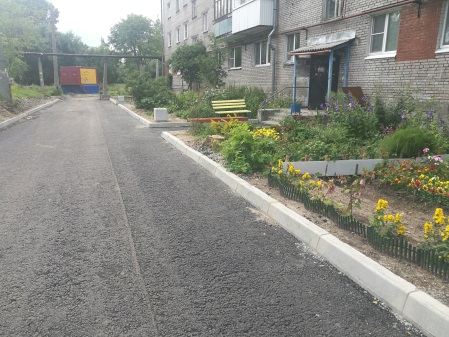 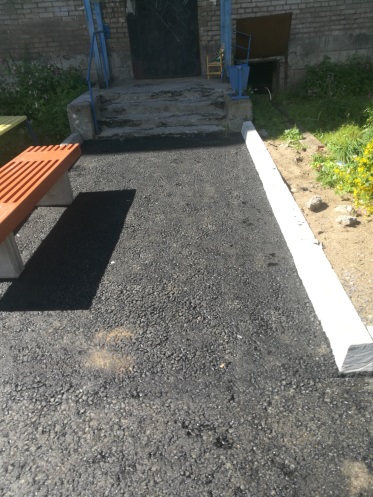 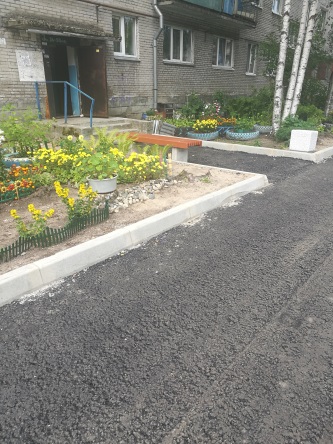 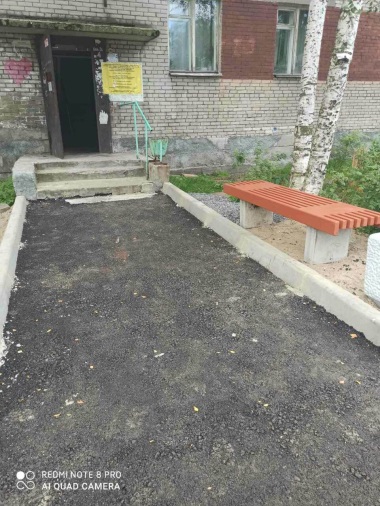 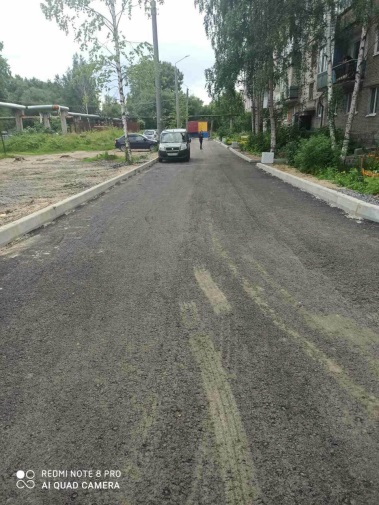 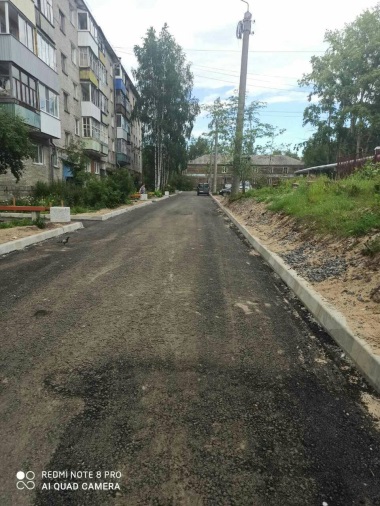 5. ул. Воронина В.И., д. 31, корп. 3 – 2 421,2 тыс. рублей; Муниципальный контракт от 06.05.2020 № 0124300021020000124 с ООО "ДОРОЖНЫЙ СЕРВИС", цена МК 2 248 662,00 руб. Срок завершения работ: 01.10.2020.Ход выполнения работ на объекте: Произведен свод деревьев, выполнена геодезическая съёмка, с 15.07.2020 демонтажные работы. Представлен откорректированный график производства работ. С 06.07.2020 приступили к демонтажным работам, выставлен бортовой камень, выполнены подстилающие слои из песка и щебня на парковках и проездах, выполнен нижний слой асфальта, ведется асфальтирование верхнего слоя.  Выполнение 80%.Иные муниципальные контракты: Муниципальный контракт от 18.05.2020 № 9  по оказанию услуги по проведению технического контроля  заключен с ООО "АрхСтройЗаказ".Цена контракта 98 000,00 руб. Дата окончания выполнения работ: до полного исполнения принятых на себя обязательств. Ход выполнения работ: в работе.Оценка комплекса мер по работе с подрядчиками (достаточность и полнота применяемых мер для завершения контракта в установленные сроки: достаточно/недостаточно; применены все возможные меры/не применены все возможные меры).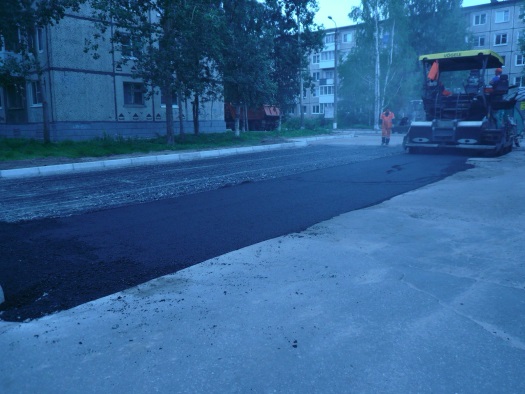 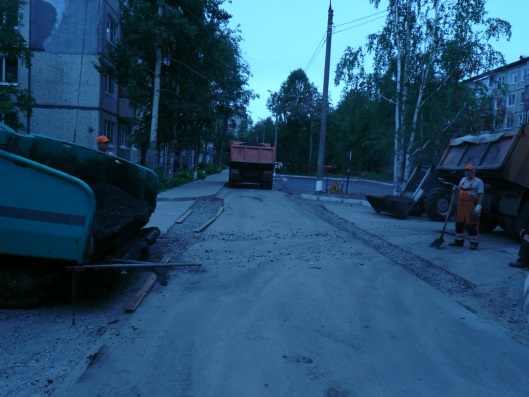 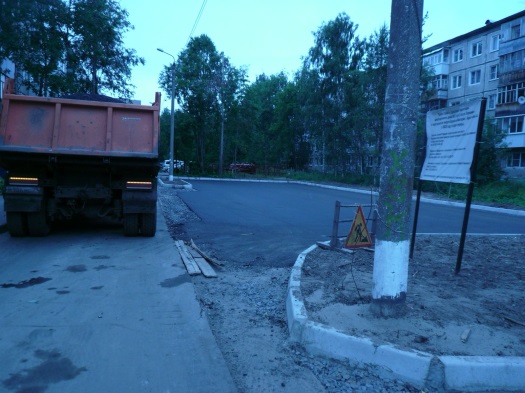 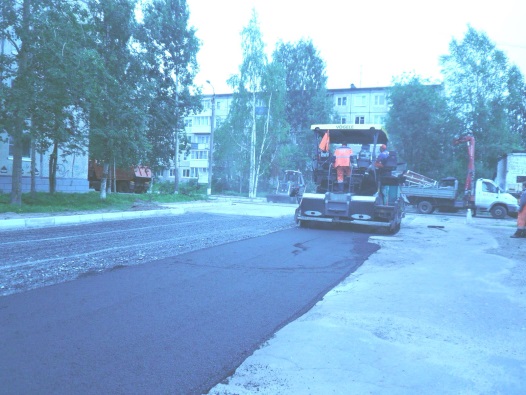 6. ул. Магистральная, д. 40 – 2 526,7 тыс. руб.; Муниципальный контракт от 02.06.2020 № 24 с ООО "СЕВЕРСТРОЙСЕРВИС", цена МК 2 393 023,39 руб. Срок завершения работ: 01.10.2020.Ход выполнения работ на объекте: МК заключен 02.06.2020. 05.06.2020 передача площадки, согласование, открытие ордера,  с 22.06.2020 приступили к работе, снятие бетонного основания, устанавливается бортовой камень, выполняются постилающие слои из песка и щебня, выполняется покрытие из брусчатки, подготовка основания под детскую площадку. Выполнение 40%.Иные муниципальные контракты: Муниципальный контракт от 07.05.2020 № 21  по оказанию услуги по проведению технического контроля  заключен с ООО "Инженерная Компания".Цена контракта 51 700,00 руб. Дата окончания выполнения работ: до полного исполнения принятых на себя обязательств. Ход выполнения работ: в работе.Оценка комплекса мер по работе с подрядчиками (достаточность и полнота применяемых мер для завершения контракта в установленные сроки: достаточно/недостаточно; применены все возможные меры/не применены все возможные меры).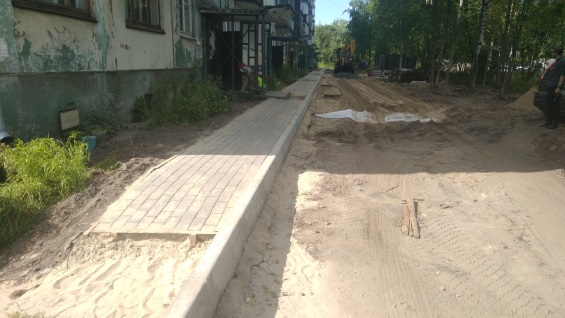 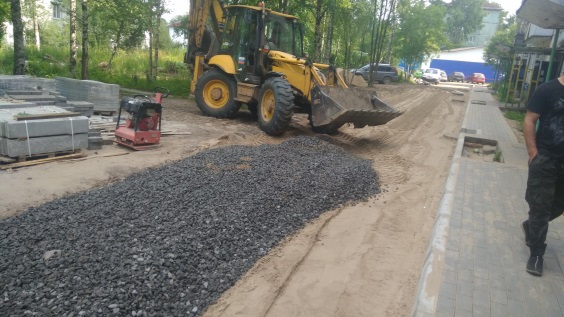 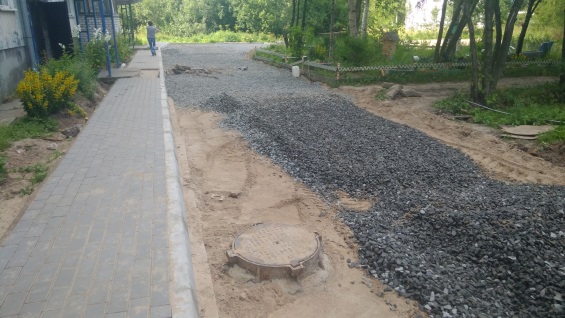 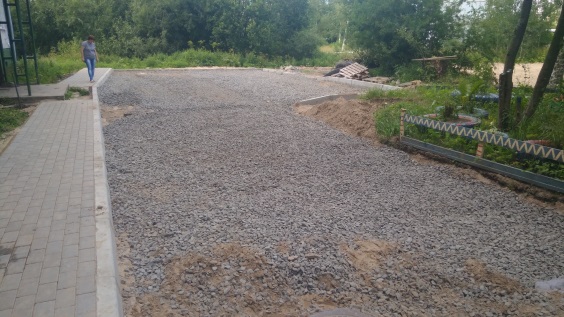 7. ул. Дзержинского, д.29 - 3 401,92682 тыс. руб.;Начата аукционная процедура, извещение размещено 02.07.2020, проведение аукциона запланировано на 17.07.2020. Заключение МК запланировано на 03.08.2020.8. пл. Ленина, д. 3 - 7 986,04560 тыс. руб.;Начата аукционная процедура, извещение размещено 26.06.2020, проведение аукциона запланировано на 10.07.2020. Заключение МК запланировано на 03.08.2020.9. ул. Павла Усова, д. 19, корп. 1 - 4 316,63880 тыс. руб.;Начата аукционная процедура, извещение размещено 26.06.2020, проведение аукциона запланировано на 10.07.2020. Заключение МК запланировано на 03.08.2020.10. ул. Гагарина, д. 4 – 371,44080тыс. руб.;Начата аукционная процедура, извещение размещено 25.06.2020, проведение аукциона запланировано на 10.07.2020. Заключение МК запланировано на 03.08.2020.11. пр. Троицкий, д. 159 – 853,49040тыс. руб.;Начата аукционная процедура, извещение размещено 25.06.2020, проведение аукциона запланировано на 20.07.2020. Заключение МК запланировано на 03.08.2020.12. Наб. Северной Двины, д. 100 – 9 818,16972тыс. руб.;Начата аукционная процедура, извещение размещено 02.07.2020, проведение аукциона запланировано на 17.07.2020. Заключение МК запланировано на 03.08.2020.13. ул. Гайдара, д. 30, 32 – 7 654,12457тыс. руб.;Начата аукционная процедура, извещение размещено 02.07.2020, проведение аукциона запланировано на 17.07.2020. Заключение МК запланировано на 03.08.2020.14. ул. Малиновского, д. 7 – 5 314, 15244тыс. руб.;Начата аукционная процедура, извещение размещено 05.06.2020, проведение аукциона запланировано на 14.07.2020. Заключение МК запланировано на 04.08.2020.15. ул. Папанина, д. 11, корп. 1– 6 415,66560тыс. руб.;Начата аукционная процедура, извещение размещено 02.06.2020, проведение аукциона запланировано на 15.07.2020. Заключение МК запланировано на 03.08.2020.16. ул. Полярная, д. 17 – 4 047,86760тыс. руб.;Заключен МК. 29.07.2020 передана площадка. С 03.08.2020 приступают к работе.